نموذج استبيانالسلام عليكم ورحمة الله وبركاته          يسر وحدة التمويل الذاتي أن تشكركم وتقدر لكم مساهمتكم باستقطاع جزء من وقتكم لتقييم مستوى الخدمات الذي تقدمها الوحدة وذالك من خلال الإجابة على هذا الاستبيان بوضع علامة ( √) أمام الإجابة المناسبة . جامعة تبوكوكالة الجامعة وحدة التمويل الذاتي 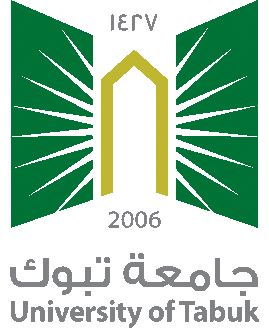 KINGDOM OF SAUDI ARABIAMinistry of Higher EducationUniversity of TabukSelf-Financing Unit       أولاتوفر المعلومات :- ممتازجيد جداجيدمقبولضعيفامدى وضوح بنود عقد التوظيفبمدى رضاك عن رابط  الوحدة الالكتروني وما يقدمه من خدماتجـسهوله الدخول إلى رابط الوحدة  على شبكه الانترنت دمدى رضاك عن أداء وحدة التمويل الذاتيثانياًأداء الموظفين تنفيذ الإجراءات :-ممتازجيد جداجيدمقبولضعيفااهتمام موظف الوحدة  بسير المعاملة وسرعة انجازها بوضوح التعليمات والإجراءات اللازمة للحصول على الخدمةجـمدى رضاك عن تعامل موظفي وحدة التمويل الذاتيدسهوله اتصالات الإدارية مع وحدة  التمويل الذاتيهـهل ترى أن هناك تحسن مستمر في  وحدة التمويل الذاتي ثالثاًإذا كان لديك أي مقترحات أو ملاحظات من فضلك اذكرها